ANEXO 1Grado Universitario en Relaciones Laborales y Recursos HumanosFacultad de Ciencias del TrabajoUniversidad de LeónCurso         /       TÍTULO COMPLETO DEL TRABAJO (en español y en inglés)Realizado por el alumno D....Tutorizado por el Profesor D...ANEXO 2VISTO BUENO DEL TUTOR DEL TRABAJO FIN DE GRADO	El Profesor D. ___________________________________, en su calidad de Tutor del Trabajo Fin de Grado titulado “_________________________________________________________” realizado por D. ______________________________________ en el Grado Universitario en Relaciones Laborales y Recursos Humanos, informa favorablemente el mismo, dado que reúne las condiciones necesarias para su defensa.	Lo que firmo, para dar cumplimiento al art. 12.3 del R.D. 1393/2007, de 29 de octubre.En León, a ___ de ___________ de _____________ VºBºFdo.: ______________________________ANEXO 3MODELO DE ACTA PARA  TRABAJO FIN DE GRADO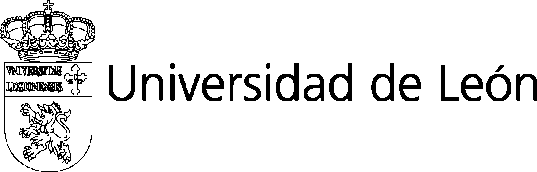 Nombre y Apellido del alumno:Título del Trabajo:	 encargada de juzgar el estudio presentado para superar el Trabajo Fin de Grado con una carga de 6 ECTS conducentes a la obtención del Título Oficial de graduado/a en Relaciones Laborales y Recursos Humanos por  de León, en consideración a los criterios hechos públicos por esta Comisión ha decidido otorgar la calificación de ....... (Calificación Cualitativa) y (Numérica).En León a .... de ..................................... de 20..Fdo.: Presidente			Fdo.: Vocal			Fdo.: SecretarioANEXO 4INFORME DEL TUTOR Y VALORACIÓN DEL TRABAJO FIN DE GRADOApellidos _________________________________ Nombre 	Grado en Relaciones Laborales y Recursos HumanosCurso Académico 201_ /201_D/Dña. 	Profesor/a del Departamento	D/Dña. _______________________________________________________________Profesor/a del Departamento	Informa que este TFG merece la siguiente valoración:León, a ______, de __________ de ____EL TUTOR/ESFdo:D/Dña. _____________________SR/SRA. PRESIDENTE/A DE LA COMISIÓN DE TRABAJOS FIN DE GRADODATOS DEL ESTUDIANTE TÍTULO DEL TRABAJODATOS DEL TUTOR/ES MalRegularBienMetodología investigadora utilizadaUtilización correcta de las fuentes manejadas para elaborar el trabajoCarácter original y aplicación práctica del tema elegidoDesarrollo y calidad del trabajo aplicando los conocimientos y habilidades adquiridos durante el GradoCorrección formal del texto escritoVALORACIÓN GLOBAL NUMÉRICA (entre 0 y 10 puntos)VALORACIÓN GLOBAL NUMÉRICA (entre 0 y 10 puntos)VALORACIÓN GLOBAL NUMÉRICA (entre 0 y 10 puntos)OBSERVACIONES Y COMENTARIOS 